   “Dr. Julie DiGioia’s TRICKY TRAY”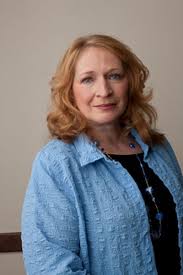     Please donate to Dr. Julie DiGioia’s Tricky Tray Event!    Thursday, October 6, 2022    6 PM to 9 PM   ZEPPELIN HALL BIERGARTEN     88 Liberty View Drive, Jersey City, NJ        TRICKY TRAY BASKET DONATION FORM  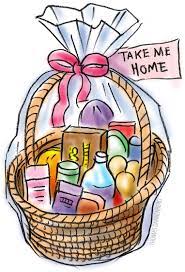 NAME OF DONOR:	______________________________________________________________ADDRESS: ___________________________ CITY__________________STATE ____ ZIP______TELEPHONE: ___________________________ EMAIL: _________________________________  ESTIMATED VALUE: $_______           ITEMS BEING DONATED (Please give full description):  _______________________________________________________________________________All items should be delivered to Dr. Julie DiGioia’s office by September 23, 2022.Tuesdays only:  2 Journal Square on the 2nd floor (10 am to 3 PM)Mon., Tues., Wed., Thurs., Fri:   33 Overlook Road, Suite 205, Summit, NJ (10 AM to 5 PM)Have any questions? CALL FOR INFO: 973-294-9031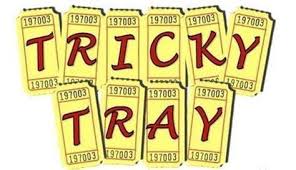                     WANT TO ATTEND THIS GREAT PARTY?             Each ticket purchased includes participation in the basket tricky tray, one drink ticket, $25 in raffle tickets, and a votive candle to honor and remember our friends, neighbors, and family! Live music by the incredible band, JERSEY SOUND.Tickets: $65 on Eventbrite (www.eventbrite.com, search for Dr. Julie DiGioia’s Tricky Tray), at the door, at the office, or by mail.                      Breast cancer survivors--free admission and a sheet of raffle tickets but must                                       register in advance by calling 973-294-9031. 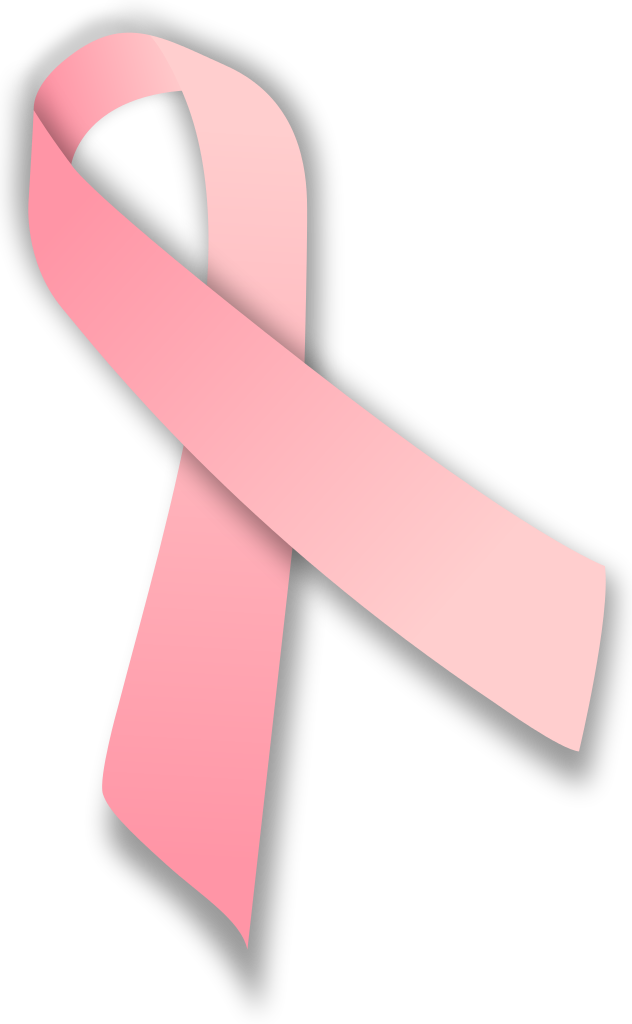 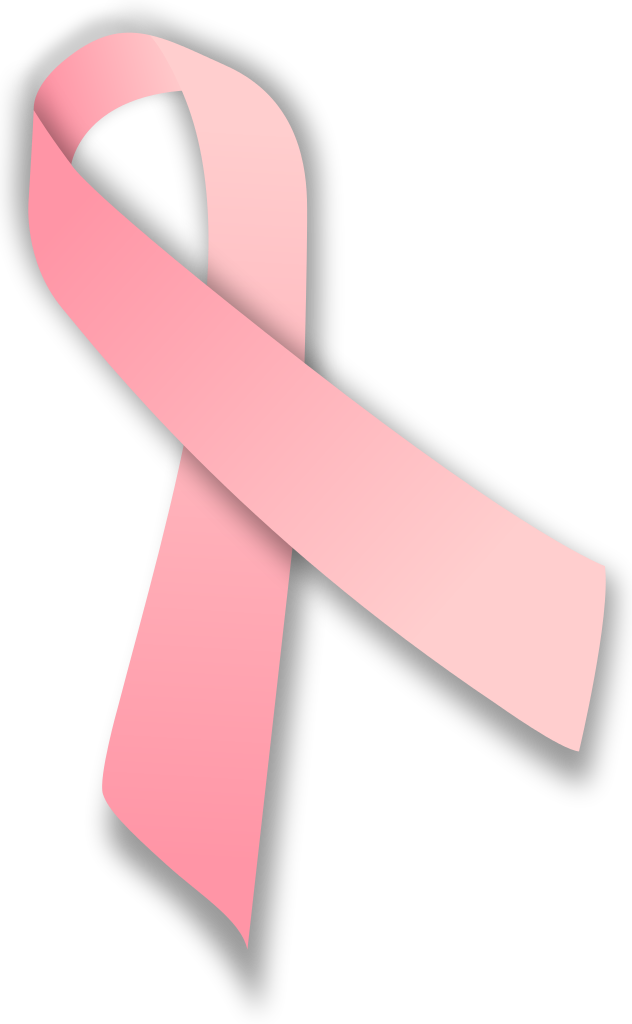 All proceeds to benefit community breast cancer education and supportgroup services in Hudson County.